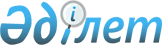 О бюджете Шемонаихинского района на 2024-2026 годыРешение Шемонаихинского районного маслихата Восточно-Казахстанской области от 28 декабря 2023 года № 12/2-VIII
      Примечание ИЗПИ!
      Настоящее решение вводится в действие с 01.01.2024.
      В соответствии со статьей 75 Бюджетного кодекса Республики Казахстан, подпунктом 1) пункта 1 статьи 6 Закона Республики Казахстан "О местном государственном управлении и самоуправлении в Республике Казахстан" Шемонаихинский районный маслихат РЕШИЛ:
      1. Утвердить районный бюджет на 2024-2026 годы согласно приложениям 1, 2 и 3 соответственно, в том числе на 2024 год в следующих объемах:
      1) доходы – 5 751 218,0 тысяч тенге, в том числе:
      налоговые поступления – 4 379 584,0 тысячи тенге;
      неналоговые поступления –13 099,0 тысяч тенге;
      поступления от продажи основного капитала – 207 027,0 тысяч тенге;
      поступления трансфертов –1 151 508,0 тысяч тенге;
      2) затраты – 5 751 218,0 тысяч тенге;
      3) чистое бюджетное кредитование – 52 268,0 тысяч тенге, в том числе:
      бюджетные кредиты – 81 224,0 тысячи тенге;
      погашение бюджетных кредитов – 28 956,0 тысяч тенге;
      4) сальдо по операциям с финансовыми активами – 0 тенге, в том числе:
      приобретение финансовых активов – 0 тенге;
      поступления от продажи финансовых активов государства – 0 тенге;
      5) дефицит (профицит) бюджета – - 52 268,0 тысяч тенге;
      6) финансирование дефицита (использование профицита) бюджета – 52 268,0 тысяч тенге, в том числе:
      поступление займов – 81 224,0 тысячи тенге;
      погашение займов – 28 956,0 тысяч тенге;
      используемые остатки бюджетных средств – 0 тенге.
      2. Принять к исполнению на 2024 год нормативы распределения доходов в бюджет района по социальному налогу, индивидуальному подоходному налогу с доходов, облагаемых у источника выплаты, индивидуальному подоходному налогу с доходов иностранных граждан, не облагаемых у источника выплаты, корпоративному подоходному налогу с юридических лиц, за исключением поступлений от субъектов крупного предпринимательства и организаций нефтяного сектора в размере 100 процентов.
      3. Предусмотреть в районном бюджете на 2024 год объемы субвенций, передаваемых из районного бюджета в бюджеты города районного значения, поселков, сельских округов в сумме 409 539,0 тысяч тенге, в том числе:
      город Шемонаиха – 73 678,0 тысяч тенге;
      поселок Первомайский – 44 641,0 тысяча тенге;
      поселок Усть-Таловка – 48 289,0 тысяч тенге;
      Вавилонский сельский округ – 10 664,0 тысячи тенге;
      Верх-Убинский сельский округ – 31 475,0 тысяч тенге;
      Выдрихинский сельский округ – 34 229,0 тысяч тенге;
      Волчанский сельский округ – 37 959,0 тысячи тенге;
      Зевакинский сельский округ – 35 529,0 тысяч тенге;
      Каменевский сельский округ – 33 886,0 тысяч тенге;
      Октябрьский сельский округ –31 317,0 тысяч тенге;
      Разинский сельский округ –27 872,0 тысячи тенге.
      4. Утвердить резерв местного исполнительного органа района на 2024 год в сумме 36 310,0 тысяч тенге.
      5. Предусмотреть в районном бюджете на 2024 год целевые текущие трансферты на компенсацию потерь вышестоящего бюджета в связи с изменением функций и лимитов штатной численности исполнительных органов в области образования и подведомственных им государственных учреждений 1 159 921,0 тысяча тенге, ликвидацией Центров занятости населения и созданием областного Центра трудовых ресурсов 80 789,0 тысяч тенге, передачей функций по регистрации актов гражданского состояния 4 774,0 тысячи тенге.
      6. Настоящее решение вводится в действие с 1 января 2024 года. Районный бюджет на 2024 год Районный бюджет на 2025 год Районный бюджет на 2026 год
					© 2012. РГП на ПХВ «Институт законодательства и правовой информации Республики Казахстан» Министерства юстиции Республики Казахстан
				
      Председатель Шемонаихинского районного маслихата 

М. Желдыбаев
Приложение 1 к решению 
Шемонаихинского 
районного маслихата 
от 28 декабря 2023 года 
№ 12/2-VIII
Категория
Категория
Категория
Категория
Сумма (тысяч тенге)
Класс
Класс
Класс
Сумма (тысяч тенге)
Подкласс
Подкласс
Сумма (тысяч тенге)
Наименование
Сумма (тысяч тенге)
I.ДОХОДЫ
5 751 218,0
1
Налоговые поступления
4 379 584,0
01
Подоходный налог 
2 294 195,0
1
Корпоративный подоходный налог
375 640,0
2
Индивидуальный подоходный налог 
1 918 555,0
03
Социальный налог
1 208 575,0
1
Социальный налог
1 208 575,0
04
Налоги на собственность 
711 465,0
1
Налоги на имущество
701 513,0
3
Земельный налог
5 962,0
4
Налог на транспортные средства
3 990,0
05
Внутренние налоги на товары, работы и услуги
106 597,0
2
Акцизы
5 560,0
3
Поступления за использование природных и других ресурсов
65 600,0
4
Сборы за ведение предпринимательской и профессиональной деятельности
35 437,0
08
Обязательные платежи, взимаемые за совершение юридически значимых действий и (или) выдачу документов уполномоченными на то государственными органами или должностными лицами
58 752,0
1
Государственная пошлина
58 752,0
2
Неналоговые поступления
13 099,0
01
Доходы от государственной собственности
9 529,0
5
Доходы от аренды имущества, находящегося в государственной собственности
9 029,0
9
Прочие доходы от государственной собственности
500,0
03
Поступления денег от проведения государственных закупок, организуемых государственными учреждениями, финансируемыми из государственного бюджета
150,0
1
Поступления денег от проведения государственных закупок, организуемых государственными учреждениями, финансируемыми из государственного бюджета
150,0
06
Прочие неналоговые поступления
3 420,0
1
Прочие неналоговые поступления
3 420,0
3
Поступления от продажи основного капитала 
207 027,0
01
Продажа государственного имущества, закрепленного за государственными учреждениями
15 130,0
1
Продажа государственного имущества, закрепленного за государственными учреждениями
15 130,0
03
Продажа земли и нематериальных активов
191 897,0
1
Продажа земли
191 077,0
2
Продажа нематериальных активов
820,0
 4
Поступления трансфертов
1 151 508,0
02
Трансферты из вышестоящих органов государственного управления
1 151 508,0
2
Трансферты из областного бюджета
1 151 508,0
Функциональная группа
Функциональная группа
Функциональная группа
Функциональная группа
Функциональная группа
Сумма (тысяч тенге)
Функциональная подгруппа
Функциональная подгруппа
Функциональная подгруппа
Функциональная подгруппа
Сумма (тысяч тенге)
Администратор бюджетных программ
Администратор бюджетных программ
Администратор бюджетных программ
Сумма (тысяч тенге)
Программа
Программа
Сумма (тысяч тенге)
Наименование
Сумма (тысяч тенге)
II. ЗАТРАТЫ
5 751 218,0
01
Государственные услуги общего характера
1 022 687,0
1
Представительные, исполнительные и другие органы, выполняющие общие функции государственного управления
289 675,0
112
Аппарат маслихата района (города областного значения)
61 718,0
001
Услуги по обеспечению деятельности маслихата района (города областного значения)
45 123,0
003
Капитальные расходы государственного органа
13 690,0
005
Повышение эффективности деятельности депутатов маслихатов
2 905,0
122
Аппарат акима района (города областного значения)
227 957,0
001
Услуги по обеспечению деятельности акима района (города областного значения)
200 474,0
003
Капитальные расходы государственного органа
27 380,0
113
Целевые текущие трансферты нижестоящим бюджетам
103,0
2
Финансовая деятельность
47 983,0
452
Отдел финансов района (города областного значения)
47 983,0
001
Услуги по реализации государственной политики в области исполнения бюджета и управления коммунальной собственностью района (города областного значения)
43 254,0
003
Проведение оценки имущества в целях налогообложения
2 713,0
010
Приватизация, управление коммунальным имуществом, постприватизационная деятельность и регулирование споров, связанных с этим
2 016,0
5
Планирование и статистическая деятельность
40 352,0
453
Отдел экономики и бюджетного планирования района (города областного значения)
40 352,0
001
Услуги по реализации государственной политики в области формирования и развития экономической политики, системы государственного планирования
39 752,0
004
Капитальные расходы государственного органа
600,0
9
Прочие государственные услуги общего характера
644 677,0
458
Отдел жилищно-коммунального хозяйства, пассажирского транспорта и автомобильных дорог района (города областного значения)
644 677,0
001
Услуги по реализации государственной политики на местном уровне в области жилищно-коммунального хозяйства, пассажирского транспорта и автомобильных дорог
39 911,0
113
Целевые текущие трансферты нижестоящим бюдетам
604 766,0
02
Оборона
72 085,0
1
Военные нужды
32 954,0
122
Аппарат акима района (города областного значения)
32 954,0
005
Мероприятия в рамках исполнения всеобщей воинской обязанности
32 954,0
2
Организация работы по чрезвычайным ситуациям
39 131,0
122
Аппарат акима района (города областного значения)
39 131,0
006
Предупреждение и ликвидация чрезвычайных ситуаций масштаба района (города областного значения)
28 885,0
007
Мероприятия по профилактике и тушению степных пожаров районного (городского) масштаба, а также пожаров в населенных пунктах, в которых не созданы органы государственной противопожарной службы
10 246,0
03
Общественный порядок, безопасность, правовая, судебная, уголовно-исполнительная деятельность
14 865,0
9
Прочие услуги в области общественного порядка и безопасности
14 865,0
458
Отдел жилищно-коммунального хозяйства, пассажирского транспорта и автомобильных дорог района (города областного значения)
14 865,0
021
Обеспечение безопасности дорожного движения в населенных пунктах
14 865,0
06
Социальная помощь и социальное обеспечение
701 173,0
1
Социальное обеспечение
76 976,0
451
Отдел занятости и социальных программ района (города областного значения)
76 976,0
005
Государственная адресная социальная помощь
76 273,0
057
Обеспечение физических лиц, являющихся получателями государственной адресной социальной помощи, телевизионными абонентскими приставками
703,0
2
Социальная помощь
467 915,0
451
Отдел занятости и социальных программ района (города областного значения)
467 915,0
004
Оказание социальной помощи на приобретение топлива специалистам здравоохранения, образования, социального обеспечения, культуры, спорта и ветеринарии в сельской местности в соответствии с законодательством Республики Казахстан
31 418,0
006
Оказание жилищной помощи
2 000,0
007
Социальная помощь отдельным категориям нуждающихся граждан по решениям местных представительных органов
82 097,0
010
Материальное обеспечение детей с инвалидностью, воспитывающихся и обучающихся на дому
8 773,0
014
Оказание социальной помощи нуждающимся гражданам на дому
226 993,0
017
Обеспечение нуждающихся лиц с инвалидностью протезно-ортопедическими, сурдотехническими и тифлотехническими средствами, специальными средствами передвижения, обязательными гигиеническими средствами, а также предоставление услуг санаторно-курортного лечения, специалиста жестового языка, индивидуальных помощников в соответствии с индивидуальной программой реабилитации лица с инвалидностью
116 634,0
9
Прочие услуги в области социальной помощи и социального обеспечения
156 282,0
451
Отдел занятости и социальных программ района (города областного значения)
156 282,0
001
Услуги по реализации государственной политики на местном уровне в области обеспечения занятости и реализации социальных программ для населения
59 495,0
011
Оплата услуг по зачислению, выплате и доставке пособий и других социальных выплат
3 500,0
050
Обеспечение прав и улучшение качества жизни лиц с инвалидностью в Республике Казахстан
52 137,0
054
Размещение государственного социального заказа в неправительственных организациях
39 650,0
094
Предоставление жилищных сертификатов как социальная помощь
1 500,0
07
Жилищно-коммунальное хозяйство
1 061 743,0
1
Жилищное хозяйство
23 816,0
472
Отдел строительства, архитектуры и градостроительства района (города областного значения)
23 816,0
004
Проектирование, развитие и (или) обустройство инженерно-коммуникационной инфраструктуры
23 816,0
2
Коммунальное хозяйство
1 032 756,0
458
Отдел жилищно-коммунального хозяйства, пассажирского транспорта и автомобильных дорог района (города областного значения)
145 974,0
012
Функционирование системы водоснабжения и водоотведения
107 926,0
029
Развитие системы водоснабжения и водоотведения
9 900,0
058
Развитие системы водоснабжения и водоотведения в сельских населенных пунктах
28 148,0
472
Отдел строительства, архитектуры и градостроительства района (города областного значения)
886 782,0
006
Развитие системы водоснабжения и водоотведения
12 388,0
058
Развитие системы водоснабжения и водоотведения в сельских населенных пунктах
874 394,0
3
Благоустройство населенных пунктов
5 171,0
458
Отдел жилищно-коммунального хозяйства, пассажирского транспорта и автомобильных дорог района (города областного значения)
5 171,0
016
Обеспечение санитарии населенных пунктов
5 171,0
08
Культура, спорт, туризм и информационное пространство
821 931,0
1
Деятельность в области культуры
312 478,0
455
Отдел культуры и развития языков района (города областного значения)
312 478,0
003
Поддержка культурно-досуговой работы
312 478,0
2
Спорт
209 506,0
465
Отдел физической культуры и спорта района (города областного значения)
209 506,0
001
Услуги по реализации государственной политики на местном уровне в сфере физической культуры и спорта
21 153,0
005
Развитие массового спорта и национальных видов спорта
176 280,0
006
Проведение спортивных соревнований на районном (города областного значения) уровне
728,0
007
Подготовка и участие членов сборных команд района (города областного значения) по различным видам спорта на областных спортивных соревнованиях
11 345,0
3
Информационное пространство
134 150,0
455
Отдел культуры и развития языков района (города областного значения)
123 118,0
006
Функционирование районных (городских) библиотек
104 842,0
007
Развитие государственного языка и других языков народа Казахстана
18 276,0
456
Отдел внутренней политики района (города областного значения)
11 032,0
002
Услуги по проведению государственной информационной политики
11 032,0
9
Прочие услуги по организации культуры, спорта, туризма и информационного пространства
165 797,0
455
Отдел культуры и развития языков района (города областного значения)
90 172,0
001
Услуги по реализации государственной политики на местном уровне в области развития языков и культуры
31 727,0
032
Капитальные расходы подведомственных государственных учреждений и организаций
10 642,0
113
Целевые текущие трансферты нижестоящим бюджетам
47 803,0
456
Отдел внутренней политики района (города областного значения)
75 625,0
001
Услуги по реализации государственной политики на местном уровне в области информации, укрепления государственности и формирования социального оптимизма граждан
40 844,0
003
Реализация мероприятий в сфере молодежной политики
34 781,0
10
Сельское, водное, лесное, рыбное хозяйство, особо охраняемые природные территории, охрана окружающей среды и животного мира, земельные отношения
76 346,0
1
Сельское хозяйство
30 415,0
462
Отдел сельского хозяйства района (города областного значения)
30 415,0
001
Услуги по реализации государственной политики на местном уровне в сфере сельского хозяйства
29 215,0
006
Капитальные расходы государственного органа
1 200,0
6
Земельные отношения
31 623,0
463
Отдел земельных отношений района (города областного значения)
31 623,0
001
Услуги по реализации государственной политики в области регулирования земельных отношений на территории района (города областного значения)
29 313,0
006
Землеустройство, проводимое при установлении границ районов, городов областного значения, районного значения, сельских округов, поселков, сел
2 310,0
9
Прочие услуги в области сельского, водного, лесного, рыбного хозяйства, охраны окружающей среды и земельных отношений
14 308,0
453
Отдел экономики и бюджетного планирования района (города областного значения)
14 308,0
099
Реализация мер по оказанию социальной поддержки специалистов
14 308,0
11
Промышленность, архитектурная, градостроительная и строительная деятельность
70 945,0
2
Архитектурная, градостроительная и строительная деятельность
70 945,0
472
Отдел строительства, архитектуры и градостроительства района (города областного значения)
70 945,0
001
Услуги по реализации государственной политики в области строительства, архитектуры и градостроительства на местном уровне
31 623,0
013
Разработка схем градостроительного развития территории района, генеральных планов городов районного (областного) значения, поселков и иных сельских населенных пунктов
39 322,0
12
Транспорт и коммуникации
165 642,0
1
Автомобильный транспорт
90 590,0
458
Отдел жилищно-коммунального хозяйства, пассажирского транспорта и автомобильных дорог района (города областного значения)
90 590,0
022
Развитие транспортной инфраструктуры
7 380,0
023
Обеспечение функционирования автомобильных дорог
83 210,0
9
Прочие услуги в сфере транспорта и коммуникаций
75 052,0
458
Отдел жилищно-коммунального хозяйства, пассажирского транспорта и автомобильных дорог района (города областного значения)
75 052,0
037
Субсидирование пассажирских перевозок по социально значимым городским (сельским), пригородным и внутрирайонным сообщениям
75 052,0
13
Прочие
58 367,0
3
Поддержка предпринимательской деятельности и защита конкуренции
22 057,0
469
Отдел предпринимательства района (города областного значения)
22 057,0
001
Услуги по реализации государственной политики на местном уровне в области развития предпринимательства
22 057,0
9
Прочие
36 310,0
452
Отдел финансов района (города областного значения)
36 310,0
012
Резерв местного исполнительного органа района (города областного значения)
36 310,0
14
Обслуживание долга
30 411,0
1
Обслуживание долга
30 411,0
452
Отдел финансов района (города областного значения)
30 411,0
013
Обслуживание долга местных исполнительных органов по выплате вознаграждений и иных платежей по займам из областного бюджета
30 411,0
15
Трансферты
1 655 023,0
1
Трансферты
1 655 023,0
452
Отдел финансов района (города областного значения)
1 655 023,0
024
Целевые текущие трансферты из нижестоящего бюджета на компенсацию потерь вышестоящего бюджета в связи с изменением законодательства
1 245 484,0
038
Субвенция
409 539,0
III .Чистое бюджетное кредитование
52 268,0
Бюджетные кредиты
81 224,0
10
Сельское, водное, лесное, рыбное хозяйство, особо охраняемые природные территории, охрана окружающей среды и животного мира, земельные отношения
81 224,0
9
Прочие услуги в области сельского, водного, лесного, рыбного хозяйства, охраны окружающей среды и земельных отношений
81 224,0
453
Отдел экономики и бюджетного планирования района (города областного значения)
81 224,0
006
Бюджетные кредиты для реализации мер социальной поддержки специалистов
81 224,0
5
Погашение бюджетных кредитов
28 956,0
01
Погашение бюджетных кредитов
28 956,0
1
Погашение бюджетных кредитов, выданных из государственного бюджета
28 956,0
IV.Сальдо по операциям с финансовыми активами
0
Приобретение финансовых активов
0
Поступления от продажи финансовых активов государства
0
V. Дефицит (профицит) бюджета
-52 268,0
VI. Финансирование дефицита (использование профицита) бюджета
52 268,0
7
Поступление займов
81 224,0
01
Внутренние государственные займы
81 224,0
2
Договоры займа
81 224,0
16
Погашение займов
28 956,0
1
Погашение займов
28 956,0
452
Отдел финансов района (города областного значения)
28 956,0
008
Погашение долга местного исполнительного органа перед вышестоящим бюджетом
28 956,0
8
Используемые остатки бюджетных средств
0
01
Остатки бюджетных средств
0
1
Свободные остатки бюджетных средств
0Приложение 2 к решению 
Шемонаихинского 
районного маслихата 
от 28 декабря 2023 года 
№ 12/2-VIII
Категория
Категория
Категория
Категория
Сумма (тысяч тенге)
Класс
Класс
Класс
Сумма (тысяч тенге)
Подкласс
Подкласс
Сумма (тысяч тенге)
Наименование
Сумма (тысяч тенге)
I.ДОХОДЫ
5 068 368,0
1
Налоговые поступления
4 859 931,0
01
Подоходный налог 
2 389 720,0
1
Корпоративный подоходный налог
394 423,0
2
Индивидуальный подоходный налог 
1 995 297,0
03
Социальный налог
1 268 761,0
1
Социальный налог
1 268 761,0
04
Налоги на собственность 
1 032 111,0
1
Налоги на имущество
1 022 000,0
3
Земельный налог
5 962,0
4
Налог на транспортные средства
4 149,0
05
Внутренние налоги на товары, работы и услуги
108 237,0
2
Акцизы
5 783,0
3
Поступления за использование природных и других ресурсов
65 600,0
4
Сборы за ведение предпринимательской и профессиональной деятельности
36 854,0
08
Обязательные платежи, взимаемые за совершение юридически значимых действий и (или) выдачу документов уполномоченными на то государственными органами или должностными лицами
61 102,0
1
Государственная пошлина
61 102,0
2
Неналоговые поступления
13 099,0
01
Доходы от государственной собственности
9 529,0
5
Доходы от аренды имущества, находящегося в государственной собственности
9 029,0
9
Прочие доходы от государственной собственности
500,0
03
Поступления денег от проведения государственных закупок, организуемых государственными учреждениями, финансируемыми из государственного бюджета
150,0
1
Поступления денег от проведения государственных закупок, организуемых государственными учреждениями, финансируемыми из государственного бюджета
150,0
 06
Прочие неналоговые поступления
3 420,0
1
Прочие неналоговые поступления
3 420,0
3
Поступления от продажи основного капитала 
28 425,0
01
Продажа государственного имущества, закрепленного за государственными учреждениями
15 130,0
1
Продажа государственного имущества, закрепленного загосударственными учреждениями
15 130,0
03
Продажа земли и нематериальных активов
13 295,0
1
Продажа земли
12 475,0
2
Продажа нематериальных активов
820,0
 4
Поступления трансфертов
166 913,0
02
Трансферты из вышестоящих органов государственного управления
166 913,0
2
Трансферты из областного бюджета
166 913,0
Функциональная группа
Функциональная группа
Функциональная группа
Функциональная группа
Функциональная группа
Сумма (тысяч тенге)
Функциональная подгруппа
Функциональная подгруппа
Функциональная подгруппа
Функциональная подгруппа
Сумма (тысяч тенге)
Администратор бюджетных программ
Администратор бюджетных программ
Администратор бюджетных программ
Сумма (тысяч тенге)
Программа
Программа
Сумма (тысяч тенге)
Наименование
Сумма (тысяч тенге)
II. ЗАТРАТЫ
5 068 368,0
01
Государственные услуги общего характера
1 379 764,0
1
Представительные, исполнительные и другие органы, выполняющие общие функции государственного управления
253 159,0
112
Аппарат маслихата района (города областного значения)
47 671,0
001
Услуги по обеспечению деятельности маслихата района (города областного значения)
47 671,0
122
Аппарат акима района (города областного значения)
205 488,0
001
Услуги по обеспечению деятельности акима района (города областного значения)
205 488,0
2
Финансовая деятельность
52 145,0
452
Отдел финансов района (города областного значения)
52 145,0
001
Услуги по реализации государственной политики в области исполнения бюджета и управления коммунальной собственностью района (города областного значения)
47 375,0
003
Проведение оценки имущества в целях налогообложения
2 714,0
010
Приватизация, управление коммунальным имуществом, постприватизационная деятельность и регулирование споров, связанных с этим
2 056,0
5
Планирование и статистическая деятельность
42 688,0
453
Отдел экономики и бюджетного планирования района (города областного значения)
42 688,0
001
Услуги по реализации государственной политики в области формирования и развития экономической политики, системы государственного планирования
42 688,0
9
Прочие государственные услуги общего характера
1 031 772,0
458
Отдел жилищно-коммунального хозяйства, пассажирского транспорта и автомобильных дорог района (города областного значения)
1 031 772,0
001
Услуги по реализации государственной политики на местном уровне в области жилищно-коммунального хозяйства, пассажирского транспорта и автомобильных дорог
41 789,0
113
Целевые текущие трансферты нижестоящим бюджетам
989 983,0
02
Оборона
72 624,0
1
Военные нужды
35 163,0
122
Аппарат акима района (города областного значения)
35 163,0
005
Мероприятия в рамках исполнения всеобщей воинской обязанности
35 163,0
2
Организация работы по чрезвычайным ситуациям
37 461,0
122
Аппарат акима района (города областного значения)
37 461,0
006
Предупреждение и ликвидация чрезвычайных ситуаций масштаба района (города областного значения)
26 115,0
007
Мероприятия по профилактике и тушению степных пожаров районного (городского) масштаба, а также пожаров в населенных пунктах, в которых не созданы органы государственной противопожарной службы
11 346,0
03
Общественный порядок, безопасность, правовая, судебная, уголовно-исполнительная деятельность
7 707,0
9
Прочие услуги в области общественного порядка и безопасности
7 707,0
458
Отдел жилищно-коммунального хозяйства, пассажирского транспорта и автомобильных дорог района (города областного значения)
7 707,0
021
Обеспечение безопасности дорожного движения в населенных пунктах
7 707,0
06
Социальная помощь и социальное обеспечение
515 393,0
1
Социальное обеспечение
14 951,0
451
Отдел занятости и социальных программ района (города областного значения)
14 951,0
005
Государственная адресная социальная помощь
14 220,0
057
Обеспечение физических лиц, являющихся получателями государственной адресной социальной помощи, телевизионными абонентскими приставками
731,0
2
Социальная помощь
408 759,0
451
Отдел занятости и социальных программ района (города областного значения)
408 759,0
004
Оказание социальной помощи на приобретение топлива специалистам здравоохранения, образования, социального обеспечения, культуры, спорта и ветеринарии в сельской местности в соответствии с законодательством Республики Казахстан
33 461,0
006
Оказание жилищной помощи
2 000,0
007
Социальная помощь отдельным категориям нуждающихся граждан по решениям местных представительных органов
37 279,0
010
Материальное обеспечение детей с инвалидностью, воспитывающихся и обучающихся на дому
9 343,0
014
Оказание социальной помощи нуждающимся гражданам на дому
232 944,0
017
Обеспечение нуждающихся лиц с инвалидностью протезно-ортопедическими, сурдотехническими и тифлотехническими средствами, специальными средствами передвижения, обязательными гигиеническими средствами, а также предоставление услуг санаторно-курортного лечения, специалиста жестового языка, индивидуальных помощников в соответствии с индивидуальной программой реабилитации лица с инвалидностью
93 732,0
9
Прочие услуги в области социальной помощи и социального обеспечения
91 683,0
451
Отдел занятости и социальных программ района (города областного значения)
91 683,0
001
Услуги по реализации государственной политики на местном уровне в области обеспечения занятости и реализации социальных программ для населения
64 288,0
011
Оплата услуг по зачислению, выплате и доставке пособий и других социальных выплат
3 640,0
050
Обеспечение прав и улучшение качества жизни лиц с инвалидностью в Республике Казахстан
1 125,0
054
Размещение государственного социального заказа в неправительственных организациях
21 130,0
094
Предоставление жилищных сертификатов как социальная помощь
1 500,0
07
Жилищно-коммунальное хозяйство
172 188,0
2
Коммунальное хозяйство
166 913,0
458
Отдел жилищно-коммунального хозяйства, пассажирского транспорта и автомобильных дорог района (города областного значения)
87 062,0
029
Развитие системы водоснабжения и водоотведения 
32 000,0
058
Развитие системы водоснабжения и водоотведения в сельских населенных пунктах
55 062,0
472
Отдел строительства, архитектуры и градостроительства района (города областного значения)
79 851,0
058
Развитие системы водоснабжения и водоотведения в сельских населенных пунктах
79 851,0
3
Благоустройство населенных пунктов
5 275,0
458
Отдел жилищно-коммунального хозяйства, пассажирского транспорта и автомобильных дорог района (города областного значения)
5 275,0
016
Обеспечение санитарии населенных пунктов
5 275,0
08
Культура, спорт, туризм и информационное пространство
913 653,0
1
Деятельность в области культуры
356 412,0
455
Отдел культуры и развития языков района (города областного значения)
356 412,0
003
Поддержка культурно-досуговой работы
356 412,0
2
Спорт
237 220,0
465
Отдел физической культуры и спорта района (города областного значения)
237 220,0
001
Услуги по реализации государственной политики на местном уровне в сфере физической культуры и спорта
22 953,0
005
Развитие массового спорта и национальных видов спорта
205 404,0
006
Проведение спортивных соревнований на районном (города областного значения) уровне
756,0
007
Подготовка и участие членов сборных команд района (города областного значения) по различным видам спорта на областных спортивных соревнованиях
8 107,0
3
Информационное пространство
150 979,0
455
Отдел культуры и развития языков района (города областного значения)
139 947,0
006
Функционирование районных (городских) библиотек
118 571,0
007
Развитие государственного языка и других языков народа Казахстана
21 376,0
456
Отдел внутренней политики района (города областного значения)
11 032,0
002
Услуги по проведению государственной информационной политики
11 032,0
9
Прочие услуги по организации культуры, спорта, туризма и информационного пространства
169 042,0
455
Отдел культуры и развития языков района (города областного значения)
86 347,0
001
Услуги по реализации государственной политики на местном уровне в области развития языков и культуры
33 023,0
113
Целевые текущие трансферты нижестоящим бюджетам
53 324,0
456
Отдел внутренней политики района (города областного значения)
82 695,0
001
Услуги по реализации государственной политики на местном уровне в области информации, укрепления государственности и формирования социального оптимизма граждан
43 402,0
003
Реализация мероприятий в сфере молодежной политики
39 293,0
10
Сельское, водное, лесное, рыбное хозяйство, особо охраняемые природные территории, охрана окружающей среды и животного мира, земельные отношения
76 279,0
1
Сельское хозяйство
29 846,0
462
Отдел сельского хозяйства района (города областного значения)
29 846,0
001
Услуги по реализации государственной политики на местном уровне в сфере сельского хозяйства
29 846,0
6
Земельные отношения
31 429,0
463
Отдел земельных отношений района (города областного значения)
31 429,0
001
Услуги по реализации государственной политики в области регулирования земельных отношений на территории района (города областного значения)
31 429,0
9
Прочие услуги в области сельского, водного, лесного, рыбного хозяйства, охраны окружающей среды и земельных отношений
15 004,0
453
Отдел экономики и бюджетного планирования района (города областного значения)
15 004,0
099
Реализация мер по оказанию социальной поддержки специалистов
15 004,0
11
Промышленность, архитектурная, градостроительная и строительная деятельность
33 728,0
2
Архитектурная, градостроительная и строительная деятельность
33 728,0
472
Отдел строительства, архитектуры и градостроительства района (города областного значения)
33 728,0
001
Услуги по реализации государственной политики в области строительства, архитектуры и градостроительства на местном уровне
33 728,0
12
Транспорт и коммуникации
163 255,0
1
Автомобильный транспорт
88 203,0
458
Отдел жилищно-коммунального хозяйства, пассажирского транспорта и автомобильных дорог района (города областного значения)
88 203,0
023
Обеспечение функционирования автомобильных дорог
88 203,0
9
Прочие услуги в сфере транспорта и коммуникаций
75 052,0
458
Отдел жилищно-коммунального хозяйства, пассажирского транспорта и автомобильных дорог района (города областного значения)
75 052,0
037
Субсидирование пассажирских перевозок по социально значимым городским (сельским), пригородным и внутрирайонным сообщениям
75 052,0
13
Прочие
108 282,0
3
Поддержка предпринимательской деятельности и защита конкуренции
23 537,0
469
Отдел предпринимательства района (города областного значения)
23 537,0
001
Услуги по реализации государственной политики на местном уровне в области развития предпринимательства
23 537,0
9
Прочие
84 745,0
452
Отдел финансов района (города областного значения)
84 745,0
012
Резерв местного исполнительного органа района (города областного значения)
84 745,0
14
Обслуживание долга
30 411,0
1
Обслуживание долга
30 411,0
452
Отдел финансов района (города областного значения)
30 411,0
013
Обслуживание долга местных исполнительных органов по выплате вознаграждений и иных платежей по займам из областного бюджета
30 411,0
15
Трансферты
1 595 084,0
1
Трансферты
1 595 084,0
452
Отдел финансов района (города областного значения)
1 595 084,0
024
Целевые текущие трансферты из нижестоящего бюджета на компенсацию потерь вышестоящего бюджета в связи с изменением законодательства
1 135 931,0
038
Субвенция
459 153,0
III .Чистое бюджетное кредитование
52 268,0
Бюджетные кредиты
81 224,0
10
Сельское, водное, лесное, рыбное хозяйство, особо охраняемые природные территории, охрана окружающей среды и животного мира, земельные отношения
81 224,0
9
Прочие услуги в области сельского, водного, лесного, рыбного хозяйства, охраны окружающей среды и земельных отношений
81 224,0
453
Отдел экономики и бюджетного планирования района (города областного значения)
81 224,0
006
Бюджетные кредиты для реализации мер социальной поддержки специалистов
81 224,0
5
Погашение бюджетных кредитов
28 956,0
01
Погашение бюджетных кредитов
28 956,0
1
Погашение бюджетных кредитов, выданных из государственного бюджета
28 956,0
IV.Сальдо по операциям с финансовыми активами
0
Приобретение финансовых активов
0
Поступления от продажи финансовых активов государства
0
V. Дефицит (профицит) бюджета
-52 268,0
VI. Финансирование дефицита (использование профицита) бюджета
52 268,0
7
Поступление займов
81 224,0
01
Внутренние государственные займы
81 224,0
2
Договоры займа
81 224,0
16
Погашение займов
28 956,0
1
Погашение займов
28 956,0
452
Отдел финансов района (города областного значения)
28 956,0
008
Погашение долга местного исполнительного органа перед вышестоящим бюджетом
28 956,0
8
Используемые остатки бюджетных средств
0
01
Остатки бюджетных средств
0
1
Свободные остатки бюджетных средств
0Приложение 3 к решению 
Шемонаихинского 
районного маслихата 
от 28 декабря 2023 года 
№ 12/2-VIII
Категория
Категория
Категория
Категория
Сумма (тысяч тенге)
Класс
Класс
Класс
Сумма (тысяч тенге)
Подкласс
Подкласс
Сумма (тысяч тенге)
Наименование
Сумма (тысяч тенге)
I.ДОХОДЫ
5 268 349,0
1
Налоговые поступления
5 027 217,0
01
Подоходный налог 
2 489 251,0
1
Корпоративный подоходный налог
414 142,0
2
Индивидуальный подоходный налог 
2 075 109,0
03
Социальный налог
1 332 199,0
1
Социальный налог
1 332 199,0
04
Налоги на собственность 
1 032 277,0
1
Налоги на имущество
1 022 000,0
3
Земельный налог
5 962,0
4
Налог на транспортные средства
4 315,0
05
Внутренние налоги на товары, работы и услуги
109 944,0
2
Акцизы
6 014,0
3
Поступления за использование природных и других ресурсов
65 600,0
4
Сборы за ведение предпринимательской и профессиональной деятельности
38 330,0
08
Обязательные платежи, взимаемые за совершение юридически значимых действий и (или) выдачу документов уполномоченными на то государственными органами или должностными лицами
63 546,0
1
Государственная пошлина
63 546,0
2
Неналоговые поступления
13 099,0
01
Доходы от государственной собственности
9 529,0
5
Доходы от аренды имущества, находящегося в государственной собственности
9 029,0
9
Прочие доходы от государственной собственности
500,0
03
Поступления денег от проведения государственных закупок, организуемых государственными учреждениями, финансируемыми из государственного бюджета
150,0
1
Поступления денег от проведения государственных закупок, организуемых государственными учреждениями, финансируемыми из государственного бюджета
150,0
06
Прочие неналоговые поступления
3 420,0
1
Прочие неналоговые поступления
3 420,0
3
Поступления от продажи основного капитала 
121 282,0
01
Продажа государственного имущества, закрепленного за государственными учреждениями
13 400,0
1
Продажа государственного имущества, закрепленного за государственными учреждениями
13 400,0
03
Продажа земли и нематериальных активов
107 882,0
1
Продажа земли
106 972,0
2
Продажа нематериальных активов
910,0
 4
Поступления трансфертов
106 751,0
02
Трансферты из вышестоящих органов государственного управления
106 751,0
2
Трансферты из областного бюджета
106 751,0
Функциональная группа
Функциональная группа
Функциональная группа
Функциональная группа
Функциональная группа
Сумма (тысяч тенге)
Функциональная подгруппа
Функциональная подгруппа
Функциональная подгруппа
Функциональная подгруппа
Сумма (тысяч тенге)
Администратор бюджетных программ
Администратор бюджетных программ
Администратор бюджетных программ
Сумма (тысяч тенге)
Программа
Программа
Сумма (тысяч тенге)
Наименование
Сумма (тысяч тенге)
II. ЗАТРАТЫ
5 268 349,0
01
Государственные услуги общего характера
989 179,0
1
Представительные, исполнительные и другие органы, выполняющие общие функции государственного управления
257 880,0
112
Аппарат маслихата района (города областного значения)
48 029,0
001
Услуги по обеспечению деятельности маслихата района (города областного значения)
48 029,0
122
Аппарат акима района (города областного значения)
209 851,0
001
Услуги по обеспечению деятельности акима района (города областного значения)
209 851,0
2
Финансовая деятельность
52 229,0
452
Отдел финансов района (города областного значения)
52 229,0
001
Услуги по реализации государственной политики в области исполнения бюджета и управления коммунальной собственностью района (города областного значения)
47 375,0
003
Проведение оценки имущества в целях налогообложения
2 716,0
010
Приватизация, управление коммунальным имуществом, постприватизационная деятельность и регулирование споров, связанных с этим
2 138,0
5
Планирование и статистическая деятельность
43 700,0
453
Отдел экономики и бюджетного планирования района (города областного значения)
43 700,0
001
Услуги по реализации государственной политики в области формирования и развития экономической политики, системы государственного планирования
43 700,0
9
Прочие государственные услуги общего характера
635 370,0
458
Отдел жилищно-коммунального хозяйства, пассажирского транспорта и автомобильных дорог района (города областного значения)
635 370,0
001
Услуги по реализации государственной политики на местном уровне в области жилищно-коммунального хозяйства, пассажирского транспорта и автомобильных дорог
42 585,0
113
Целевые текущие трансферты нижестоящим бюджетам
592 785,0
02
Оборона
74 686,0
1
Военные нужды
36 052,0
122
Аппарат акима района (города областного значения)
36 052,0
005
Мероприятия в рамках исполнения всеобщей воинской обязанности
36 052,0
2
Организация работы по чрезвычайным ситуациям
38 634,0
122
Аппарат акима района (города областного значения)
38 634,0
006
Предупреждение и ликвидация чрезвычайных ситуаций масштаба района (города областного значения)
27 160,0
007
Мероприятия по профилактике и тушению степных пожаров районного (городского) масштаба, а также пожаров в населенных пунктах, в которых не созданы органы государственной противопожарной службы
11 474,0
03
Общественный порядок, безопасность, правовая, судебная, уголовно-исполнительная деятельность
8 015,0
9
Прочие услуги в области общественного порядка и безопасности
8 015,0
458
Отдел жилищно-коммунального хозяйства, пассажирского транспорта и автомобильных дорог района (города областного значения)
8 015,0
021
Обеспечение безопасности дорожного движения в населенных пунктах
8 015,0
06
Социальная помощь и социальное обеспечение
535 741,0
1
Социальное обеспечение
15 107,0
451
Отдел занятости и социальных программ района (города областного значения)
15 107,0
005
Государственная адресная социальная помощь
14 347,0
057
Обеспечение физических лиц, являющихся получателями государственной адресной социальной помощи, телевизионными абонентскими приставками
760,0
2
Социальная помощь
427 675,0
451
Отдел занятости и социальных программ района (города областного значения)
427 675,0
004
Оказание социальной помощи на приобретение топлива специалистам здравоохранения, образования, социального обеспечения, культуры, спорта и ветеринарии в сельской местности в соответствии с законодательством Республики Казахстан
35 137,0
006
Оказание жилищной помощи
2 000,0
007
Социальная помощь отдельным категориям нуждающихся граждан по решениям местных представительных органов
37 954,0
010
Материальное обеспечение детей с инвалидностью, воспитывающихся и обучающихся на дому
9 811,0
014
Оказание социальной помощи нуждающимся гражданам на дому
236 375,0
017
Обеспечение нуждающихся лиц с инвалидностью протезно-ортопедическими, сурдотехническими и тифлотехническими средствами, специальными средствами передвижения, обязательными гигиеническими средствами, а также предоставление услуг санаторно-курортного лечения, специалиста жестового языка, индивидуальных помощников в соответствии с индивидуальной программой реабилитации лица с инвалидностью
106 398,0
9
Прочие услуги в области социальной помощи и социального обеспечения
92 959,0
451
Отдел занятости и социальных программ района (города областного значения)
92 959,0
001
Услуги по реализации государственной политики на местном уровне в области обеспечения занятости и реализации социальных программ для населения
64 528,0
011
Оплата услуг по зачислению, выплате и доставке пособий и других социальных выплат
3 785,0
050
Обеспечение прав и улучшение качества жизни лиц с инвалидностью в Республике Казахстан
1 171,0
054
Размещение государственного социального заказа в неправительственных организациях
21 975,0
094
Предоставление жилищных сертификатов как социальная помощь
1 500,0
07
Жилищно-коммунальное хозяйство
112 237,0
2
Коммунальное хозяйство
106 751,0
472
Отдел строительства, архитектуры и градостроительства района (города областного значения)
106 751,0
058
Развитие системы водоснабжения и водоотведения в сельских населенных пунктах
106 751,0
3
Благоустройство населенных пунктов
5 486,0
458
Отдел жилищно-коммунального хозяйства, пассажирского транспорта и автомобильных дорог района (города областного значения)
5 486,0
016
Обеспечение санитарии населенных пунктов
5 486,0
08
Культура, спорт, туризм и информационное пространство
925 450,0
1
Деятельность в области культуры
360 471,0
455
Отдел культуры и развития языков района (города областного значения)
360 471,0
003
Поддержка культурно-досуговой работы
360 471,0
2
Спорт
240 897,0
465
Отдел физической культуры и спорта района (города областного значения)
240 897,0
001
Услуги по реализации государственной политики на местном уровне в сфере физической культуры и спорта
22 876,0
005
Развитие массового спорта и национальных видов спорта
208 803,0
006
Проведение спортивных соревнований на районном (города областного значения) уровне
786,0
007
Подготовка и участие членов сборных команд района (города областного значения) по различным видам спорта на областных спортивных соревнованиях
8 432,0
3
Информационное пространство
152 529,0
455
Отдел культуры и развития языков района (города областного значения)
141 497,0
006
Функционирование районных (городских) библиотек
119 918,0
007
Развитие государственного языка и других языков народа Казахстана
21 579,0
456
Отдел внутренней политики района (города областного значения)
11 032,0
002
Услуги по проведению государственной информационной политики
11 032,0
9
Прочие услуги по организации культуры, спорта, туризма и информационного пространства
171 553,0
455
Отдел культуры и развития языков района (города областного значения)
87 337,0
001
Услуги по реализации государственной политики на местном уровне в области развития языков и культуры
33 484,0
113
Целевые текущие трансферты нижестоящим бюджетам
53 853,0
456
Отдел внутренней политики района (города областного значения)
84 216,0
001
Услуги по реализации государственной политики на местном уровне в области информации, укрепления государственности и формирования социального оптимизма граждан
44 091,0
003
Реализация мероприятий в сфере молодежной политики
40 125,0
10
Сельское, водное, лесное, рыбное хозяйство, особо охраняемые природные территории, охрана окружающей среды и животного мира, земельные отношения
75 695,0
1
Сельское хозяйство
30 002,0
462
Отдел сельского хозяйства района (города областного значения)
30 002,0
001
Услуги по реализации государственной политики на местном уровне в сфере сельского хозяйства
30 002,0
6
Земельные отношения
31 770,0
463
Отдел земельных отношений района (города областного значения)
31 770,0
001
Услуги по реализации государственной политики в области регулирования земельных отношений на территории района (города областного значения)
31 770,0
9
Прочие услуги в области сельского, водного, лесного, рыбного хозяйства, охраны окружающей среды и земельных отношений
13 923,0
453
Отдел экономики и бюджетного планирования района (города областного значения)
13 923,0
099
Реализация мер по оказанию социальной поддержки специалистов
13 923,0
11
Промышленность, архитектурная, градостроительная и строительная деятельность
34 626,0
2
Архитектурная, градостроительная и строительная деятельность
34 626,0
472
Отдел строительства, архитектуры и градостроительства района (города областного значения)
34 626,0
001
Услуги по реализации государственной политики в области строительства, архитектуры и градостроительства на местном уровне
34 626,0
12
Транспорт и коммуникации
166 783,0
1
Автомобильный транспорт
91 731,0
458
Отдел жилищно-коммунального хозяйства, пассажирского транспорта и автомобильных дорог района (города областного значения)
91 731,0
023
Обеспечение функционирования автомобильных дорог
91 731,0
9
Прочие услуги в сфере транспорта и коммуникаций
75 052,0
458
Отдел жилищно-коммунального хозяйства, пассажирского транспорта и автомобильных дорог района (города областного значения)
75 052,0
037
Субсидирование пассажирских перевозок по социально значимым городским (сельским), пригородным и внутрирайонным сообщениям
75 052,0
13
Прочие
75 348,0
3
Поддержка предпринимательской деятельности и защита конкуренции
23 720,0
469
Отдел предпринимательства района (города областного значения)
23 720,0
001
Услуги по реализации государственной политики на местном уровне в области развития предпринимательства
23 720,0
9
Прочие
51 628,0
452
Отдел финансов района (города областного значения)
51 628,0
012
Резерв местного исполнительного органа района (города областного значения)
51 628,0
14
Обслуживание долга
30 409,0
1
Обслуживание долга
30 409,0
452
Отдел финансов района (города областного значения)
30 409,0
013
Обслуживание долга местных исполнительных органов по выплате вознаграждений и иных платежей по займам из областного бюджета
30 409,0
15
Трансферты
2 240 180,0
1
Трансферты
2 240 180,0
452
Отдел финансов района (города областного значения)
2 240 180,0
024
Целевые текущие трансферты из нижестоящего бюджета на компенсацию потерь вышестоящего бюджета в связи с изменением законодательства
1 838 152,0
038
Субвенция
402 028,0
III .Чистое бюджетное кредитование
52 266,0
Бюджетные кредиты
81 224,0
10
Сельское, водное, лесное, рыбное хозяйство, особо охраняемые природные территории, охрана окружающей среды и животного мира, земельные отношения
81 224,0
9
Прочие услуги в области сельского, водного, лесного, рыбного хозяйства, охраны окружающей среды и земельных отношений
81 224,0
453
Отдел экономики и бюджетного планирования района (города областного значения)
81 224,0
006
Бюджетные кредиты для реализации мер социальной поддержки специалистов
81 224,0
5
Погашение бюджетных кредитов
28 958,0
01
Погашение бюджетных кредитов
28 958,0
1
Погашение бюджетныхкредитов, выданных из государственного бюджета
28 958,0
IV.Сальдо по операциям с финансовыми активами
0
Приобретение финансовых активов
0
Поступления от продажи финансовых активов государства
0
V. Дефицит (профицит) бюджета
-52 266,0
VI. Финансирование дефицита (использование профицита) бюджета
52 266,0
7
Поступление займов
81 224,0
01
Внутренние государственные займы
81 224,0
2
Договоры займа
81 224,0
16
Погашение займов
28 958,0
1
Погашение займов
28 958,0
452
Отдел финансов района (города областного значения)
28 958,0
008
Погашение долга местного исполнительного органа перед вышестоящим бюджетом
28 958,0
8
Используемые остатки бюджетных средств
0
01
Остатки бюджетных средств
0
1
Свободные остатки бюджетных средств
0